《长方形和正方形面积》复习要点教材分析：这一单元包括四个内容 1、面积和面积单位。2、长方形和正方形的面积，面积单位之间的进率。3、区分周长和面积。4、土地面积单位。教学目标：通过复习，让知识系统化，解决学生学习中存在的问题。复习要点：1、进一步形成面积单位实际大小的表象，能根据实际情况选用适当的面积单位。如天安门广场是当今世界名城中最大的广场，面积达 44 公顷。首都北京的面积单位是 16800 平方千米。2、面积单位之间的换算。300000 平方米=（ ）公顷易错的地方是 1000 公顷=（ ）平方千米3、解决实际问题。一条人行道长 90 米，宽 3 米，用边长 3 分米的正方形花砖铺地，需要这样的花砖多少块?组内教师讨论要点：1、用面积是 1 平方厘米、1 平方分米的小正方形的实物加深印象。直观、对比、理解、随时反复，这样学生可以更牢固。2、换算。借助边长是 100 米的草地。100×100=10000 平方米，理解之后强化训练，1 公顷=10000 平方米。在课堂上，遇到问题时要让学生充分的说，找出错的原因。在说的过程中发现问题，探究、体验。注意启发学生多思考。3、应用题中，要多注意单位之间的变化，以后的高年级学习会经常用到。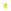 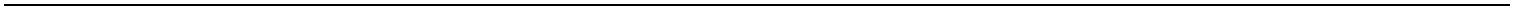 4、应用题中，每平方米种 2 棵树，和每 2 平方米种一棵树，学生容易出错，这时要进行直观画图比较。活动总结;抓住重点，思想升华。长方形、正方形面积的计算专项训练一一、单选题（共 6 题；共 12 分）1.新民村皮棉平均每公顷产量为 800 千克，有一块长方形棉田，共收皮棉 4800千克，这块棉田长 400 米，宽（A. 12 米 B. 6 米2.用一根长 8 米的铁丝围成一个正方形，这个正方形的面积是（A. 32 平方米 B. 64 平方米 C. 4 平方米3.一个长方形，长 250 米，宽 120 米，面积是( )公顷．A. 3 B. 304.一个长方形和一个正方形的周长相等，它们的面积（ ）。A. 一定相等 B. 可能相等 C. 一定不相等5.用 8 个同样大的正方形拼成一个长方形，有（A. 1 B. 2 C. 3）C. 15 米D. 150 米））种拼法。D. 46.某专业户给棉花施肥，一块长 350 米，宽 200 米的地，按每公顷施肥 250 千克计算，这块地需要化肥（A. 8750 千克 B. 70000 千克二、判断题（共 5 题；共 10 分）7.用两根一样长的铁丝正好分别围成一个长方形和正方形，则它们的周长相等，面积也相等。 （）C. 1750 千克）8.正方形的边长扩大 2 倍，面积也扩大 2 倍。 （9.边长 1000 米的正方形地占地 100 公顷 （））10.长 50 厘米，宽 40 厘米的长方形，面积是 20 平方分米。 （11.一个正方形的面积是 12 平方分米，边长是 3 分米． （三、填空题（共 10 题；共 18 分）））12.填上合适的单位名称．（1）一个长方形操场长 80 米，宽 50 米，这个操场的占地面积是 4000________．（2）我国的陆地面积大约是 960 万________．13.某市建设一条步行街，长 3500 米，宽 100 米，这条步行街占地________公顷.14.一个正方形和一个长方形的周长相等，已知长方形的长 8 米，宽 6 米，正方形的面积是________平方米。15.篮球场的面积约 420________；邮票的面积约 5________；我的指甲盖大约长 1________。16.100 平方厘米________10 平方分米200 平方厘米________ 2 平方分米1 平方米________ 90 平方分米17.用 5 个面积是 1 平方厘米的小正方形拼成一个长方形，这个长方形的面积是________平方厘米，周长是________厘米。18.新疆农五师有一块正方形果园，周长是 3600 米，这个果园有________公顷19.农场有一个边长 300 米的正方形实验田，每公顷产小麦 6000 千克，这块麦田产小麦________千克．20.一个长方形的长是 5 厘米，面积是 20 平方厘米，宽是________厘米，周长是________厘米。21.边长是 100 米的正方形土地，它的面积是________平方米，也是________公顷．四、解答题（共 2 题；共 10 分）22.计算下面图形的面积。①②23.一个长方形的宽是 6 厘米，长是宽的 3 倍，长方形的周长是多少厘米？它的面积是多少平方厘米？五、应用题（共 4 题；共 20 分）24.一台拖拉机耕 1 公顷地需 25 分钟，照这样的速度，耕完长 500 米、宽 400米的长方形地，需要多长时间？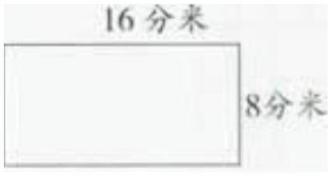 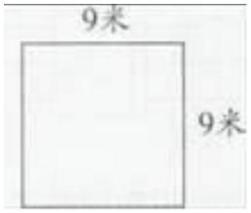 25.一个正方形池塘，小明绕它走一圈正好是 800 米，这个池塘的面积是多少？26.学校篮球场长 28 米，宽 15 米，这个篮球场的面积是多少平方米？小强绕这个篮球场跑了一圈，大约跑了多少米？27.一块长方形地的面积是 6 公顷，如果它的长是 600 米，在这块地上划出一块最大的正方形地做试验田，这块试验田的面积是多少？长方形、正方形的面积专项训练二一、单选题1.一个正方形的面积是 4 平方厘米，20 个这样的正方形拼成的图形的面积是()。A. 8 平方厘米B. 80 平方厘米C. 800 平方厘米2.边长是 1 米的正方形，面积是 1 平方米；边长是 5 米的正方形，面积是(平方米。)A. 53.一个长方形，它的长是宽的 倍，长是 12 厘米，面积是（A. 100 平米厘米 B. 180 平方厘米 C. 108 平方厘米4.一张长方形的画纸，长 9 分米，宽 7 分米，如果长和宽都减少 2 分米，则面B. 20C. 25）D. 801 平方厘米积减少(A. 4)平方分米。B. 18C. 14D. 285.一个大长方形的长是 10 厘米，宽是 8 厘米，小长方形的长和宽都是大长方形长和宽的一半，大长方形和小长方形的面积分别是（ ）A. 80 厘米，20 厘米B. 80 平方厘米，20 厘米C. 80 平方厘米，20 平方厘米6.长方形的长是 10 厘米，宽比长少 5 厘米，那么长方形的面积是（）A. 50 厘米7.把长方形的长增加 6 厘米，或者宽增加 4 厘米，面积都比原来增加 48 平方厘米，这个长方形原来的面积是（B. 150 厘米C. 50 平方厘米）A. 48 平方厘米二、判断题B. 72 平方厘米C. 96 平方厘米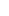 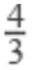 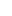 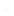 8.一个长方形的面积是 216 平方厘米，已知它的宽是 9 厘米，则长应该是 24 厘米。（）9.边长是 1 厘米的正方形，面积是 4 平方厘米。（10.边长是 100 分米的正方形的面积是 1 平方米。 （11.长为 8 分米，宽为 6 厘米的长方形的面积为 48 cm））2。（）12.一个正方形的边长扩大为原来的 2 倍，那么面积也扩大为原来的 2 倍（。三、填空题）13.面积是 1 平方米的正方形，它的边长是________；边长是 50 厘米的正方形，它的面积是________。14.长方形的长是 5 米，宽是 4 米，面积是________.15.边长是 1 厘米的正方形，面积是________。16.图中大小正方形的边长分别是 a 分米，b 分米，阴影部分的面积是________17.一个正方形的边长扩大为原来的 2 倍，则面积扩大为原来的________倍。18.计算出下面的长方体或正方体向上面的面积．________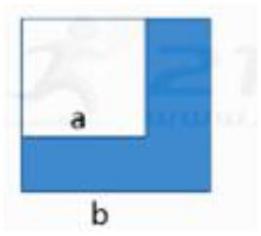 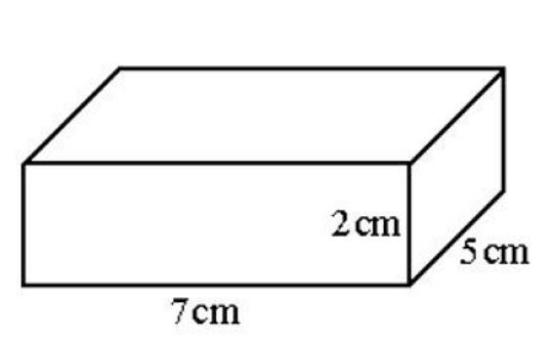 ________________四、解答题19.求图形的面积。(单位：cm)20.长方形 ABCD 被虚线分割成 4 个面积相等的部分（如下图，单位：厘米）．试求线段 BE 的长度.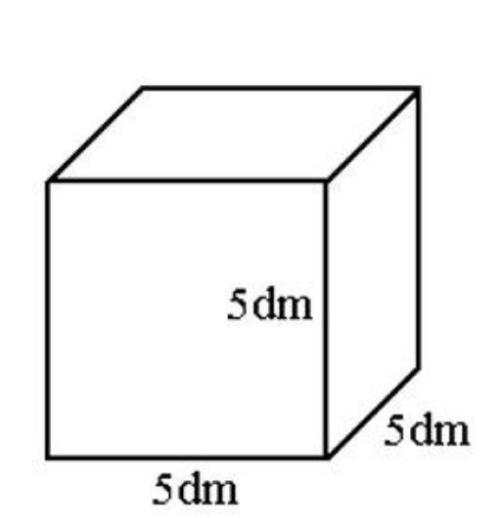 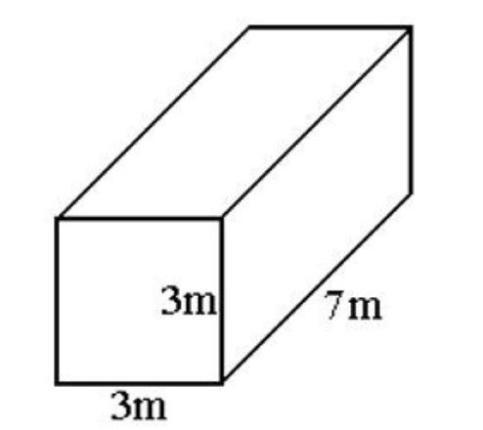 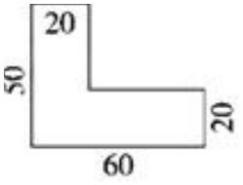 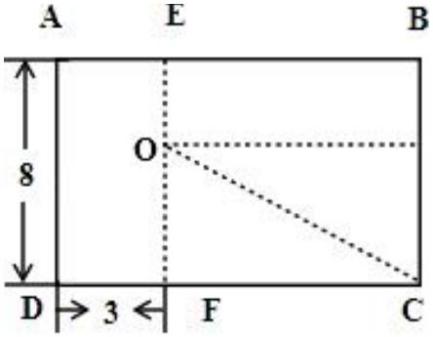 21.一辆收割机，每分钟行驶 20 米，收割的宽度是 4 米。这辆收割机行驶 30 分钟，能收割小麦多少平方米?五、应用题22.一张长方形纸板长 15 厘米,宽 12 厘米。在这个长方形纸板中剪去一个最大的正方形,剩下的小长方形纸板的面积是多少?23.同学们一起去给一块长方形广告牌刷漆,广告牌长是 5 米,宽是 2 米。如果每平方米用油漆 2 千克,刷这块广告牌一共要用多少千克油漆?长方形、正方形面积的计算专项训练三一、单选题1.重庆万县市一个长方形停车场占地 120000 平方米，宽是 60 米，长是（A. 300 米 B. 1200 米 C. 200 米 D. 2000 米2.用 15 个同样大小的正方形，可以拼成( )种不同的长方形。A. 2 B. 3 C. 43.第一中学的操场长 125 米，宽 80 米，占地面积是（））A. 10 公顷B. 100 公顷）C. 1 公顷D. 3公顷4.电线杆高约是 15（A. 平方米B. 平方分米C. 米5.边长是 4 厘米的正方形周长和面积相比（）。A. 周长大B. 面积大C. 相等D. 无法比较二、判断题6.10 个 1 平方厘米的正方形，无论拼成什么图形，它的面积都是 10 平方厘米。（）7.用两根同样长的铁丝围成两个不同形状的长方形，它们的面积相等。（）8.边长是 1 米的正方形的面积是 1 平方米。 （）9.一个长方形长 5 分米、宽 4 分米，它的面积是 20 分米。（）10.正方形的边长扩大 2 倍，面积也扩大 2 倍。（三、填空题）11.一块正方形彩纸的面积是 36 平方厘米，那么它的边长是________厘米。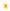 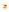 12.用 9 个面积是 1cm 的小正方形，拼成一个正方形，这个正方形的面积是2________，周长是________．13.把一块边长 4 分米的正方形玻璃，割成大小相等的两块长方形，每块长方形的面积是________，周长是________。14.边长是________分米的正方形，它的面积是 1 平方米。15.一个长方形的面积是 40 平方米，长是 8 分米，宽是________分米，这个长方形的周长是________分米。16.一块长 500 米、宽 200 米的长方形水稻田，每公顷产稻谷 7200 千克，这块稻田共产稻谷________千克？17.一个边长为 4 厘米的正方形的面积是________平方厘米。18.用一条长为 10 厘米的绳子围成的长方形的面积可能是________平方厘米或者________ 平方厘米。四、计算题[来源:学科网 ZXXK]19.画一画，算一算。（1）画一个长 4 厘米、宽 3 厘米的长方形，并分别计算它的周长和面积。（2）画一个边长是 3 厘米的正方形，并分别计算它的周长和面积。20.三年级假日小分队利用周末时间在学校的空地上种了各种蔬菜(如下图)，你知道每种蔬菜的占地面积吗?(单位：米)五、解答题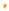 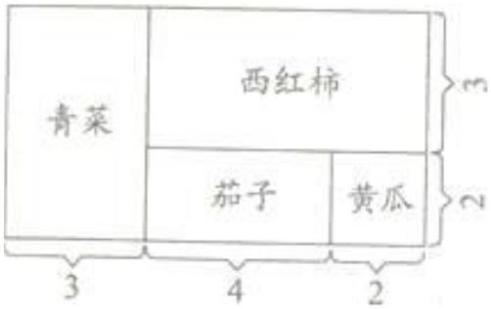 21.一张长方形纸，长是 10 厘米，宽是 6 厘米，把它剪成一个最大的正方形，这个正方形的面积是多少？剩下的面积是多少？22.王大伯要沿着一面墙围一个鸡舍，鸡舍的长是 23 米，宽是 15 米（如图）。需要篱笆多少米？面积是多少平方米？23.求下面图形的面积和周长.(单位：米)六、应用题[来源:学#科#网 Z#X#X#K]24.一块正方形玉米地的周长是 128 米，如果每平方米收玉米 2 千克，一共可收玉米多少千克?25.一条人行横道长 120 米、宽 3 米。用面积是 9 平方分米的正方形水泥砖铺地，一共需要这样的水泥砖多少块?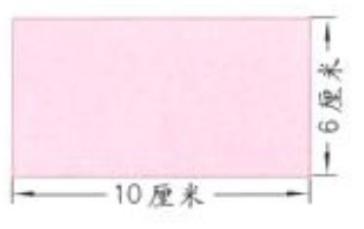 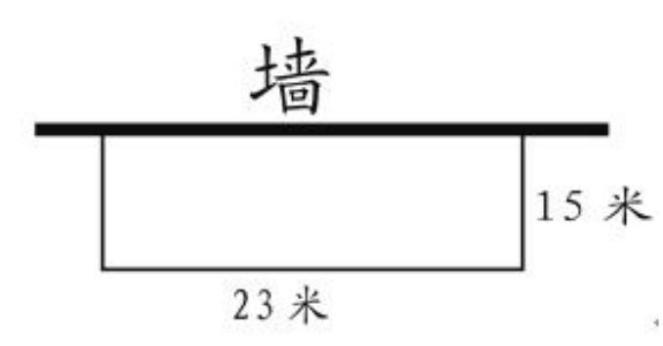 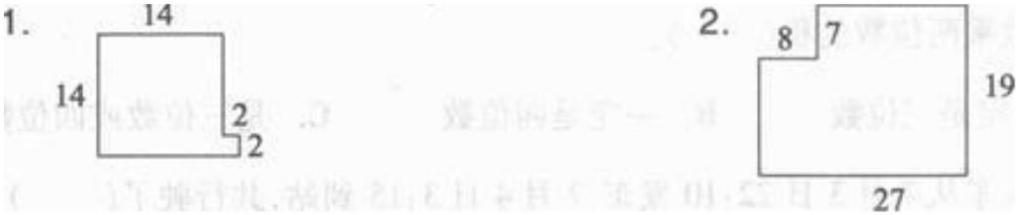 26.一张长方形课桌长 90 厘米，宽比长少 50 厘米，课桌的面积是多少?27.一个长方形的果园占地 5 公顷，长是 400 米，这个果园的宽是多少米？28.一个长方形果园的长是 80 米，宽是 30 米。如果每棵果树占地 3 平方米，这个果园一共可以种多少棵果树?29.一块长方形草坪原来的长是 16 米，宽是 14 米。现在在它的中心挖了一个边长是 8 米的正方形鱼池。现在的草坪面积是多少平方米?《长方形和正方形面积》专项训练 4班级：姓名一、填空1、长方形的面积=（ ）×（ ），正方形的面积=（）×（ ）。），周长是（ ）。2、一个长方形长是 5 厘米，宽是 3 厘米，面积是（3、正方形的边长是（ ）分米，面积是 4 平方分米，周长是（ ）分米。4、一个长方形的面积是 40 平方分米，长是 8 分米，宽是（ ）分米，这个长方形的周长是（ ）。5、一个正方形的面积是 25 平方厘米，它的边长是（ ）厘米，周长是（厘米。）二、判断1、数学书封面的面积是 10 平方分米。（ ）2、黑板的长是 4 平方米。（ ）3、把两个长方形拼成一个大长方形，面积不变。（4、边长是 6 厘米的正方形，面积是 24 平方厘米。（5、周长相等的两个长方形，面积也一定相等。（6、周长相等的两个正方形，面积也一定相等。（7、正方形是特殊的长方形。））））（）））8、黑板的面积是 4 米。（9、正方形的边长增加 3 米，它的面积就增加 9 平方米。 （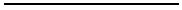 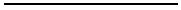 10、一个长方形长 40 米，宽 30 米，它的周长是 70 米。 （）11、4 个 1 平方米的正方形无论拼成什么样的图形，它的面积都是 4 平方米。（）12、用 2 个 1 平方分米的正方形拼成一个长方形，它的周长是 8 分米。（）《面积》专项训练五一、填空1．在横线上填上适当的单位名称：一张课桌高 6；一台电视机的屏幕约是 50一枚 5 角硬币的面积大约是 300天安门广场的面积约是 40上海市的面积大约是 6340一扇门的面积约是 2；；；；。2．用 12 个 1 平方厘米的小正方形拼成一个长方形，这个长方形的面积是平方厘米。3．在横线上填上“＜”“＞”“＝”。5 公顷 5000 平方米；1 平方千米 1000 公顷；400 公顷 4 平方千米；3 平方分米 300 平方厘米；6 平方米 601 平方分米；3 公顷 2 公顷 800 平方米。4．写出下面各图形的面积。（每小格为 1 平方厘米）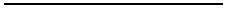 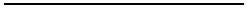 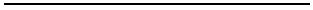 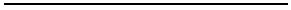 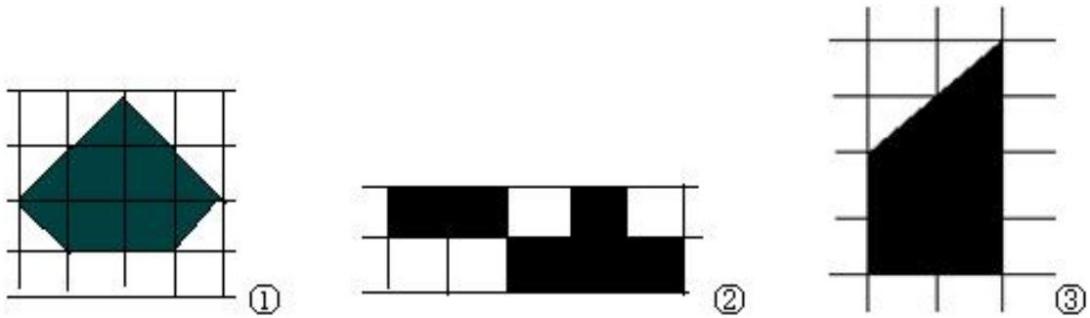 ①图形的面积是平方厘米；②图形的面积是平方厘米；③图形的面积是平方厘米，图的面积最大，图的面积最小。5．一块长方形铁皮，长 13 厘米，宽 7 厘米，从它上面剪下一个最大的正方形，这个正方形的面积是平方厘米。二、选择1．下列选项中（A．指甲 B．粉笔盒底面2．一个正方形的边长扩大 3 倍，它的面积扩大（A．3 B．6 C．93．周长相等的两个长方形，面积（A．一定相等 B．不一定相等）的面积最接近 1 平方分米。C．课本封面 D．方凳面）倍。）。C．不可能相等4．在边长为 1 厘米的方格纸上，画出面积为 14 平方厘米的长方形，共有（种不同的画法。）A．1B．2C．35．图中，长方形被分成了甲、乙两部分，这两部分（）。A．周长、面积都相等C．周长相等，面积不相等三、解答B．周长不相等，面积相等D．周长、面积都不相等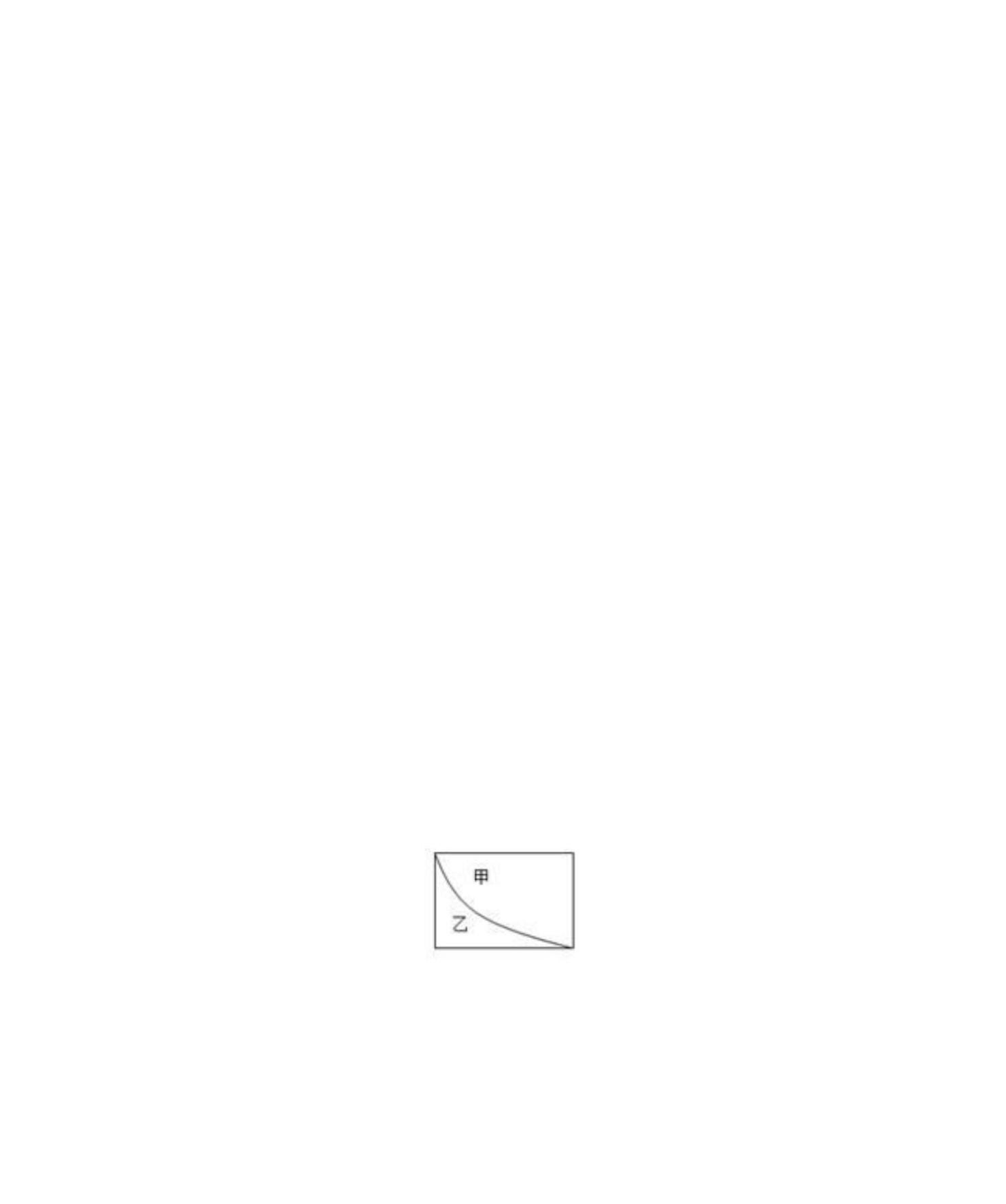 1．一块正方形草坪的边长是 6 米，这块草坪的周长和面积各是多少？2．一辆洒水车每分钟行驶 50 米，洒水的宽度是 8 米。洒水车行驶 8 分钟，洒过水的地面是多少平方米？3．一块正方形的菜地，有一面靠墙，用长 36 米的篱笆正好把这块地围起来，这块菜地的面积是多少?4．一块长方形的萝卜地，长 5 米，宽 2 米，在这块地里一共收萝卜 150 千克，平均每平方米收萝卜多少千克？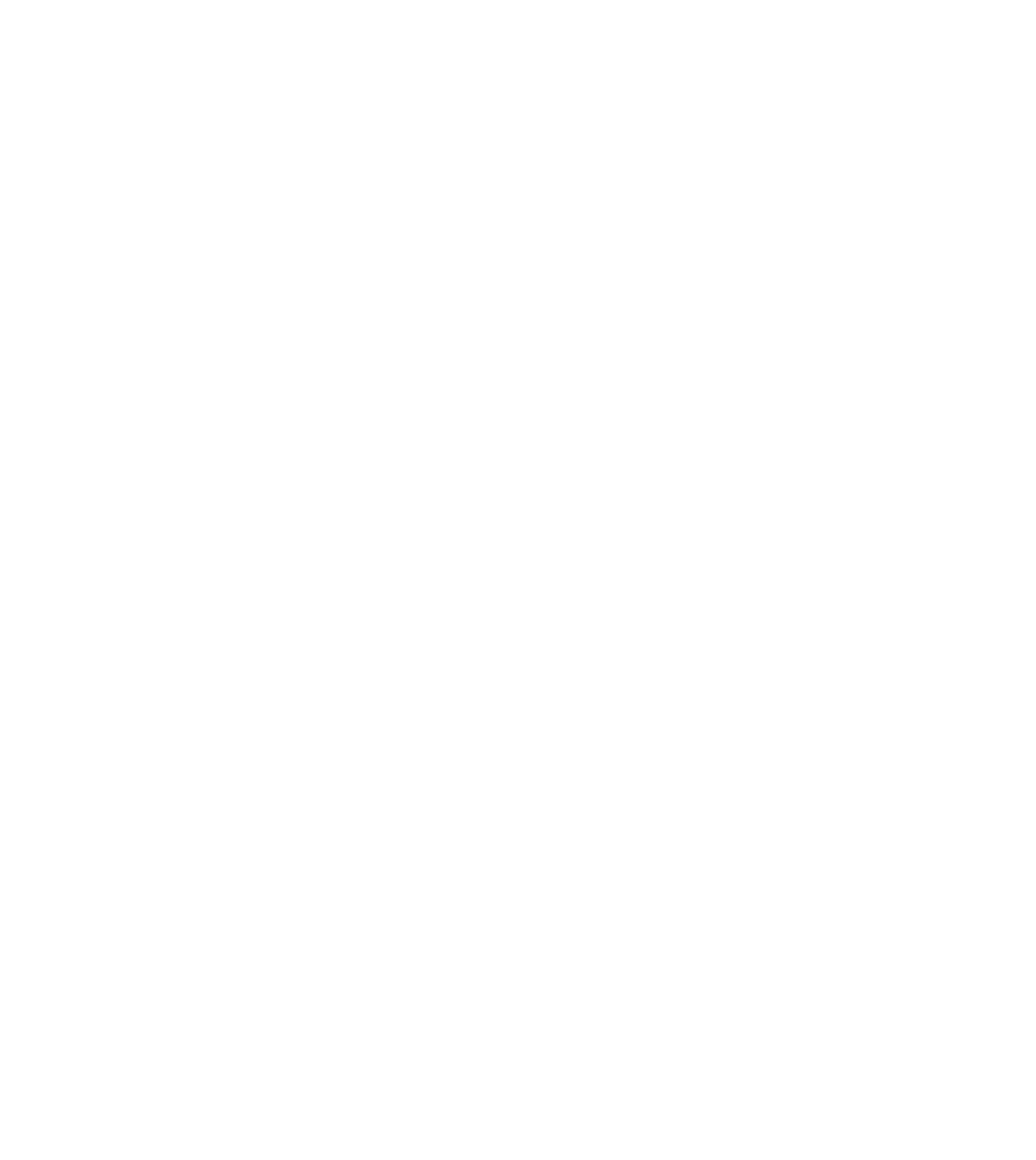 专项训练一参考答案一、单选题1.【答案】D 2.【答案】C 3.【答案】A 4.【答案】C 5.【答案】B6.【答案】C二、判断题7.【答案】错误 8.【答案】错误 9.【答案】正确 10.【答案】正确11.【答案】错误三、填空题12.【答案】（1）平方米（2）平方千米【解析】【解答】(1)80×50=4000(平方米)；(2)根据面积单位的大小，我国陆地面积大约是 960 万平方千米.故答案为：平方米；平方千米【分析】(1)用长方形的长乘宽求出长方形的面积并带上面积单位即可；(2)根据常用的土地的面积单位选择合适的计量单位.13.【答案】35【解析】【解答】3500×100=350000(平方米)，350000 平方米=35 公顷故答案为：3514.【答案】49【解析】【解答】（8＋6）×2=28,28÷4=7,7×7=4915.【答案】平方米；平方厘米；平方厘米16.【答案】＜；＞；＝17.【答案】5；1218.【答案】81【解析】【解答】3600÷4=900(米)，900×900=810000(平方米)，810000 平方米=81 公顷.故答案为：8119.【答案】54000【解析】【解答】300×300=90000(平方米)，90000 平方米=9 公顷，6000×9=54000(千克).故答案为：5400020.【答案】4；18【解析】【解答】20÷5=4（厘米），（5+4）×2=9×2=18（厘米），答：宽是 4 厘米，周长是 18 厘米．故答案为：4，18．21.【答案】10000；1【解析】【解答】100×100=10000(平方米)，10000 平方米=1 公顷.故答案为：10000；1四、解答题22.【答案】解：①16×8=128(平方分米)②9×9=81(平方米)23.【答案】6÷3=2（平方米）（6＋2）×2=16 厘米6×2=12 厘米五、应用题24.【答案】解：500×400÷10000×25=200000÷10000×25=20×25=500(分)答：需要 500 分钟.25.【答案】800÷4＝200（米）200×200＝40000（平方米）答：这个池塘的面积是 40000 平方米。26.【答案】28×15＝420（平方米）（28＋15）×2＝86（米）答：这个篮球场的面积是 420 平方米，小强跑一圈大约要跑 86 米。27.【答案】解：6 公顷=60000 平方米；宽：60000÷600=100(米)；面积：100×100=10000(平方米).答：这块试验田的面积是 10000 平方米.专项训练二参考答案一、单选题1.【答案】B 2.【答案】C 3.【答案】C 4.【答案】D 5.【答案】C6.【答案】C 7.【答案】C二、判断题8.【答案】正确 9.【答案】错误 10.【答案】错误 11.【答案】错误12.【答案】错误三、填空题13.【答案】1 米；2500 平方厘米 14.【答案】20 平方米 15.【答案】1 平方厘米 16.【答案】b2-a217.【答案】418.【答案】35；25；21四、解答题19.【答案】解：50×20＋(60－20)×20=1000＋800=1800(cm )220.【答案】解：长方形 ADEF 的面积：8×3=24(平方厘米)，长方形 BCFE 的面积：24×3=72(平方厘米)，BE 的长度：72÷8=9(厘米)答：线段 BE 的长度是 9 厘米。21.【答案】解：30×20×4=2400(平方米)答：能收割小麦 2400 平方米。五、应用题22.【答案】15×12=180(平方厘米) 12×12=144(平方厘米)180-144=36(平方厘米)答:剩下的小长方形纸板的面积是 36 平方厘米23.【答案】5×2×2=10×2=20(千克)答:刷这块广告牌一共要用 20 千克油漆。专项训练三参考答案一、单选题1.【答案】D 2.【答案】A 3.【答案】C 4.【答案】C 5.【答案】D二、判断题[来源:Z*xx*k.Com]6.【答案】正确 7.【答案】错误 8.【答案】正确 9.【答案】错误10.【答案】错误三、填空题11.【答案】9 12.【答案】9 平方厘米；12 厘米13.【答案】8 平方分米；12 分米 14.【答案】1015.【答案】5；2616.【答案】72 00017.【答案】1618.【答案】4；6四、计算题19.【答案】（1）周长：(4+3)×2=14(厘米)面积：3×4=12(平方厘米)（2）周长：3×4=12(厘米)面积：3×3—9(平方厘米)20.【答案】青菜：3×(3+2)=15(平方米)西红柿：3×(2+4)=18(平方米)茄子：2×4=8(平方米)黄瓜：2×2=4(平方米)答：青菜占 15 平方米；西红柿占 18 平方米；茄子占 8 平方米；黄瓜占 4 平方米。五、解答题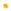 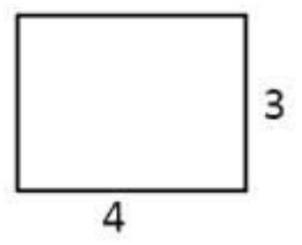 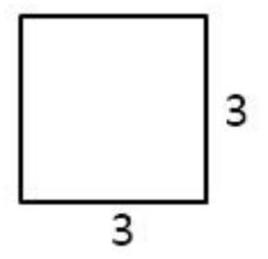 21.【答案】6×6=36,10×6-36=2422.【答案】23＋15＋15=55 米，23×15=345 平方米23.【答案】解：1）面积：14×14+2×2=200(平方米)周长：14×4+2×2=60(米)2）面积：27×19-7×8=457(平方米)周长：(27+19)×2=92(米)六、应用题24.【答案】128÷4=32(米)32×32×2=2048(千克)答：一共可收玉米 2048 千克25.【答案】120×3=360(平方米)360 平方米=36000 平方分米36000÷9=4000(块)答：一共需要这样的水泥砖 4000 块26.【答案】90×(90-50)=3600(平方厘米)答：课桌的面积是 3600 平方厘米.27.【答案】解：5×10000÷400=50000÷400=125(米)答：这个果园的宽是 125 米.28.【答案】30×80=2400(平方米)2400÷3=800(棵)答：这个果园一共可以种 800 棵果树29.【答案】16×14=224(平方米)8×8=64(平方米)224-64=160(平方米)答：现在的草坪面积是 160 平方米专项训练四参考答案一填空1、长 宽边长 边长15 厘米2、15 平方厘米3、24、58265、5 20二、判断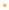 1、错 2、错错3、错 4、错5、错6、对7、对 8、错 9、错 10、错 11、对 12、面积专项训练五参考答案一、填空1、答案：分米；平方分米；平方毫米；公顷；平方千米；平方米。2、答案：12。3 答案：＞；＝；＜；＜；＝；＞ 。4、答案：7；6；6；①；②③。解析：每个方格按 1 平方厘米进行计算，不到一个方格的按半个方格进行计算，根据计算结果再进行比较。5、答案：49。解析：关键是确定剪下一个最大的正方形的边长等于长方形的宽 7 厘米，然后根据正方形的面积公式代入计算即可。二、选择1、答案：B。2、考查目的：正方形边长与面积间的变化规律以及面积计算方法的灵活运用。答案：C。3、答案：B。4、答案：B。5、答案：C。三、解答1、答案：周长为 6×4＝24（米），面积为 6×6＝36（平方米）。答：这块草坪的周长是 24 米，面积是 36 平方米。解析：正方形的周长公式为 C＝4a，面积公式为 S＝a2，其中 a 为正方形的边长，代入数据即可解答。2、答案：50×8×8＝400×8＝3200（平方米）。答：洒过水的地面是 3200 平方米。解析：要求洒过水的地面有多少平方米，就要知道洒过水的地面的长度和宽度，宽度已知，只要求出长度即可。3、答案：36÷3＝12（米），12×12＝144（平方米）。答：这块菜地的面积是 144 平方米。4、答案：150÷（5×2）＝150÷10＝15（千克）。答：平均每平方米收萝卜 15 千克。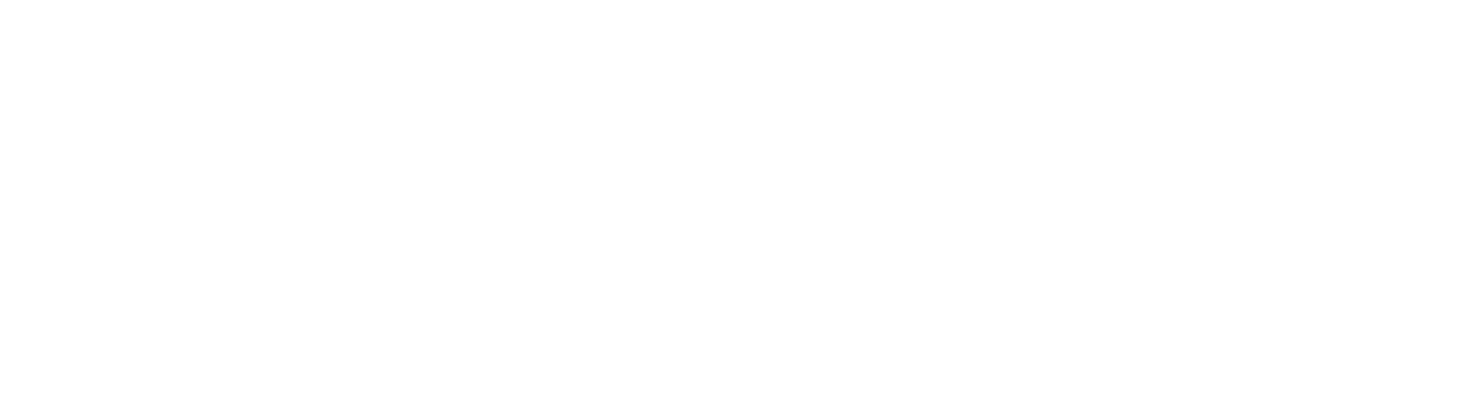 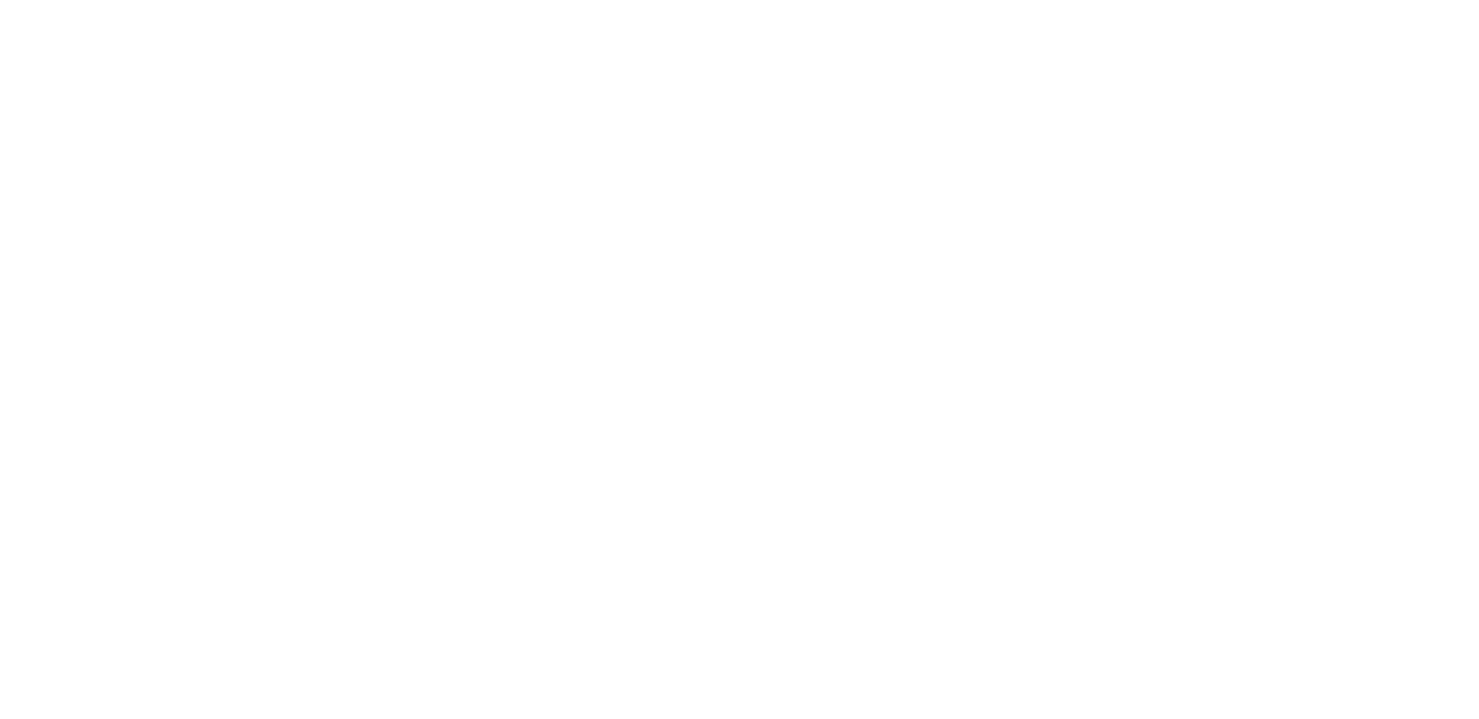 